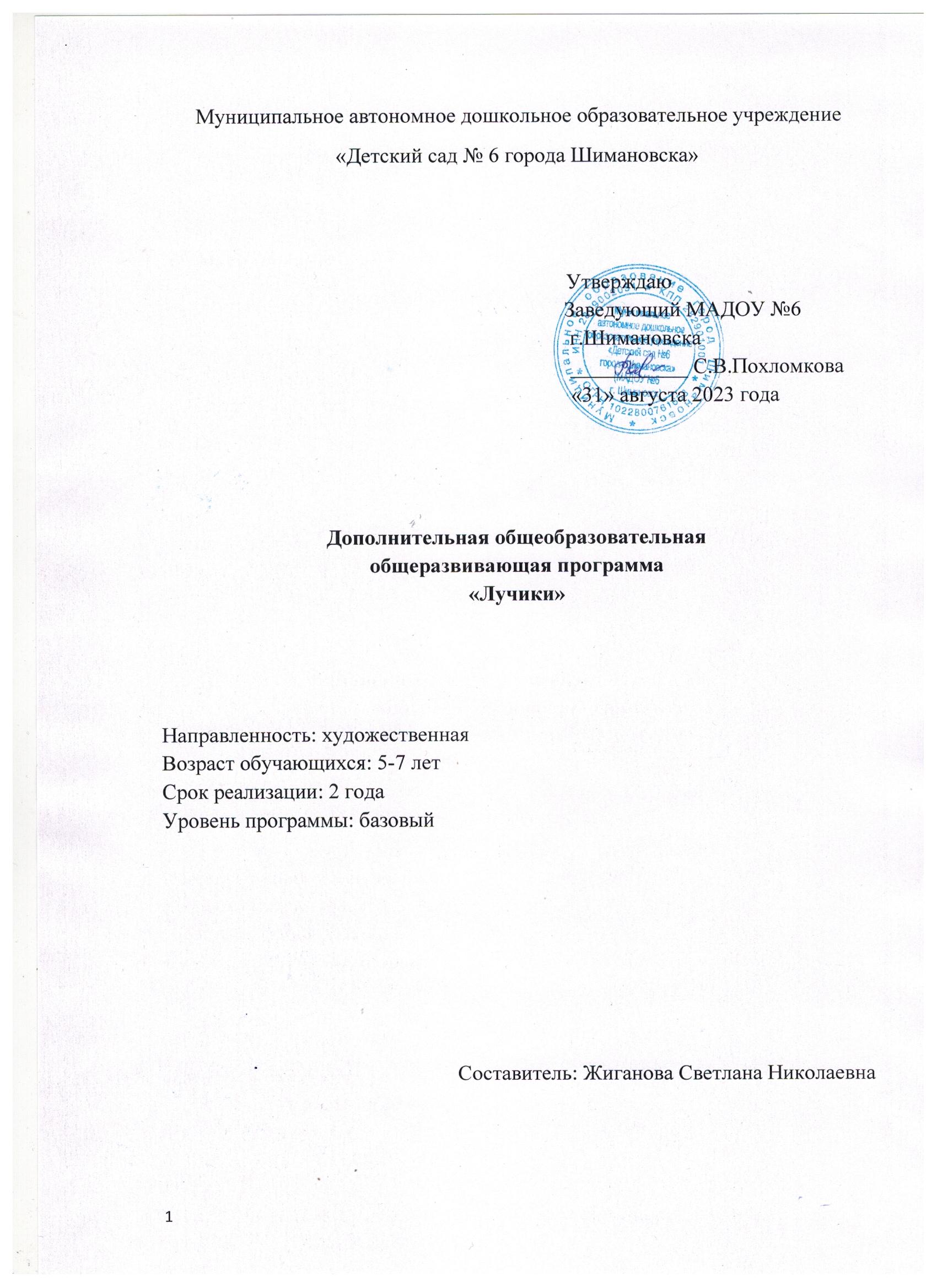 Пояснительная записка.Нормативно - правовую основу разработки программы «Лучики» составляют: 1.	Федеральный закон Российской Федерации от 29.12.2012 №273-ФЗ «Об образовании в Российской Федерации». 2.	Концепция развития дополнительного образования детей (утверждена Распоряжения   Правительства РФ 04.09.2014 № 1726-р.) и план мероприятий по ее реализации на 2015-2020 гг.;3.	Постановление Правительства РФ от 28 сентября 2020 года N 28 Об утверждении санитарных правил СП 2.4.3648-20 «Санитарно-эпидемиологические требования к организациям воспитания и обучения, отдыха и оздоровления детей и молодежи»;4.	«Стратегия развития воспитания в РФ до 2025 года», (Распоряжение Правитель-ства РФ от 29 мая 2015г. № 996-р г.);5.	Письмо Министерства образования и науки РФ от 18 ноября 2015г. № 09-3242 «О направлении информации»;     6. Приказ Министерства просвещения РФ от 27 июля 2022 г. N 629 “Об утверждении Порядка организации и осуществления образовательной деятельности по дополнительным общеобразовательным программам”7.	Устав МАДОУ №6 г.Шимановск.Танцевальное искусство - это мир красоты движения, звуков, световых красок, костюмов, то есть мир волшебного искусства. Особенно привлекателен и интересен этот мир детям. Танец обладает скрытыми резервами для развития и воспитания детей. Соединение движения, музыки и игры, одновременно влияя на ребенка, формируют  его эмоциональную сферу, координацию, музыкальность и артистичность, делают его движения естественными и красивыми. На занятиях танцами дети развивают слуховую, зрительную, мышечную память, учатся благородным манерам. Воспитанник познает многообразие танца: классического, народного, бального, современного и др. Танцевальное искусство воспитывает коммуникабельность, трудолюбие, умение добиваться цели, формирует эмоциональную культуру общения. Кроме того, оно развивает ассоциативное мышление, побуждает к творчеству.      Необходимо продолжать развивать у дошкольников творческие способности,  заложенные природой. Музыкально-ритмическое творчество может успешно развиваться только при условии целенаправленного руководства со стороны педагога, а правильная организация и проведение данного вида творчества помогут ребенку развить свои творческие способности.      Существующие программы музыкально-ритмического воспитания не имеют прямого отношения к хореографии, т.е. раздел ритмические движения является лишь частью программы музыкального воспитания. Поэтому и возникла потребность создать программу по хореографии, где танцевальное искусство охватывается в широком диапазоне, тщательно отбирая из всего арсенала хореографического искусства то, что доступно детям 5-7 лет.Базой данного курса являются программы «От рождения до школы»  и «Ритмическая мозаика» А.И. Бурениной.Направленность: художественная.Концепция программы.В процессе  танцевально-ритмических занятий  формируются все психофизические процессы, развивается образно-пластическое взаимодействие через образное перевоплощение.Формирование  танцевальных навыков и умений происходит в едином процессе знакомства детей с движением на протяжении всех этапов его освоении: от упражнения до сюжетного танца.Досуговая деятельность способствует приобщению  дошкольников к  выразительным движениям в танце, к образно-пластическому перевоплощению в игровых упражнениях и этюдах.Новизна программы Новизна настоящей программы заключается в том, что в ней интегрированы такие направления, как ритмика, хореография, музыка, пластика, сценическое движение и даются детям в игровой форме и адаптированы для дошкольников. Ее отличительными особенностями является: - активное использование игровой деятельности для организации творческого процесса – значительная часть практических занятий. Педагогическая целесообразность программы заключается в поиске новых импровизационных и игровых форм. Рабочая программа разработана с учетом основных принципов, требований к организации и содержанию к учебной деятельности в ДОУ, возрастных особенностях детей. Учебная программа реализуется посредством технологии по ритмической пластике для детей «Ритмическая мозаика» А.И. Бурениной, дополнительной парциальной программой по хореографии для детей дошкольного возраста «Прекрасный мир танца» О.Н. Калининой.Актуальность программыПрограмма ориентирована, во-первых, на всестороннее развитие личности ребенка, его неповторимой индивидуальности; во-вторых, обусловлена возможностью предоставления ребенку соответствующих условий для удовлетворения разнообразных интересов, склонностей, развития творческих способностей, т.к. предмет ритмика и танец обладает большим потенциалом эмоционального, психологического, социального воздействия. Оно  способно оказывать мощное влияние на развитие личностных качеств детей, тех, которые могут быть сформированы в совместной музыкально-творческой деятельности. К ним в первую очередь следует отнести способность к импровизации, спонтанность, гибкую и тонкую эмоциональность, навыки невербального общения, умение сотрудничать и взаимодействовать, решать задачи и проблемы творчески, а затем умение находить в музыке и движениях средства гармонизации своего внутреннего мира. Направление деятельности: художественное.  Отличительная особенность программы по хореографии в том, что она носит вариативный характер используемых с детьми методов и приемов, что обеспечивает психолого-педагогическую поддержку художественно-творческого и эмоционального развития детей в хореографической деятельности. Программа построена по тематическому принципу. Отличительными особенностями данной программы является её практическая направленность, реализуемая через участие детей в различных формах хореографическая деятельности, а также использование современных информационно-коммуникативных технологий в образовательном, воспитательном и развивающем процессах. Предусмотрено поэтапное использование отдельных видов детской творческой деятельности (песенной, танцевальной, игровой) в процессе хореографического воплощения.    Возраст детей  Данная программа рассчитана на детей  5 - 7 лет. Это определяется значительным ростом физических возможностей изменением психологической позиции и ощущением  дошкольниками «взрослости», желанием проявить  свою индивидуальность, творческие способности, самостоятельность в определении замысла движения.Наполняемость кружкаот 8 до 20 детейПродолжительность  реализации программы.Программа рассчитана на год обучения детей от 5 до7 лет. Дети посещают кружок по желанию. Кроме этого учитываются индивидуальные способности каждого ребенка.Режим занятий.   Занятия кружка проводятся 2 раза в неделю.Дни занятий кружка музыкальный педагог выбирает в зависимости от интенсивной учебной  нагрузки на детей, в соответствии с расписанием   основных занятий. Каждый ребенок занимается в кружке один раз в неделю, но при реализации творческого замысла количество занятий регулируется индивидуально.       Продолжительность занятий не более 30 минут. Гибкая форма организации детей, в досуговой деятельности, позволяет учитывать индивидуальные особенности детей, желания, состояние здоровья, уровень овладения навыками танцевальных движений. Состав группы танцующих детей не изменяется  т.к. необходима система занятий с постепенным усложнением танцевальных занятий.Формы и методы реализации программы:Форма обучения: на каждом занятии используются различные формы работы, сочетаются подача теоретического материала и практическая работа.Все формы работы логично сменяют и дополняют друг друга. Проведение каждого занятия требует от педагога не просто тщательной подготовки и владения материалом, но и особого творческого настроения, способности увлечь своих воспитанников и одновременно направлять их во время занятия к достижению поставленной цели.  В начале занятий рекомендуется проводить музыкальную разминку по слову или показу педагога. Комплексы разминок  педагог подбирает самостоятельно ,т.к методическая и музыкальная литература по данному вопросу очень разнообразна и содержательна.   Формы и методы проведения занятий различны . Предусмотрены  такие  методы как: теоретические или словесные – беседы, диалоги с детьми о танцах, жанрах; практические - упражнения, использование различных приемов для детального выучивания того или иного движения, подготовка и проведение доминантных показов для зрителей; наглядно–слуховой - представление музыкального материала ,разбор по форме, составление сюжета танца;наглядно-зрительный - показ движений педагогом, показ иллюстраций, помогающий составить более полное впечатление о композиции.В течении года осваиваются разные способы детализации.Продолжительность одного занятия:в старшей группе- 25 минут в подготовительной-30 минутФормы подведения итогов реализации дополнительной образовательной программыФормой подведения итогов, реализации программы дополнительного образованияявляется: открытое занятие в конце учебного года, выступление на праздниках,развлечениях. Проверка усвоения материала проводится в течение учебного процесса вформе индивидуальной и совместной деятельности обучающихся по полугодиям.Характеристика возрастных особенностей Возрастные особенности развития 5 – 7 лет      В этом возрасте ребенок – дошкольник достигает кульминации в развитии движений, которая выражается в особой грации, легкости и изяществе. У детей резко возрастает способность к исполнению разнообразных и сложных по координации движений – из области хореографии, гимнастики. Это дает возможность подбирать для работы с детьми более сложный репертуар, в основе которого не только народная музыка, детские песни, но и некоторые классические произведения.      Приоритетные задачи: развитие способности к выразительному, одухотворенному исполнению движений, умения импровизировать под незнакомую музыку, формирование адекватной оценки и самооценки.   Основное содержание1. Развитие музыкальности:воспитание интереса и любви к музыке, потребности слушать знакомые и новые музыкальные произведения, двигаться под музыку, узнавать, что это за произведения и кто их написал;обогащение слушательского опыта разнообразными по стилю и жанру музыкальными сочинениями;развитие умения выражать в движении характер музыки и ее настроение, передавая как контрасты, так и оттенки настроений в звучании;развитие умения передавать основные средства музыкальной выразительности: темп – разнообразный, а также ускорения и замедления; динамику (усиление и уменьшение звучания, разнообразие динамических оттенков); регистр (высокий, низкий, средний); метроритм (разнообразный, в том числе и синкопы); различать 2-3 частную форму произведения (с малоконтрастными по характеру частями), а также вариации, рондо;развитие способности различать жанр произведения – плясовая (вальс, полька, старинный и современный танец); песня ( песня-марш, песня-танец и др.), марш, разный по характеру, и выражать это в соответствующих движениях.2. Развитие двигательных качеств и умений Развитие способности передавать в пластике музыкальный образ, используя перечисленные ниже виды движений.Основные:• ходьба – бодрая, спокойная, на полупальцах, на носках, на пятках, пружинящим, топающим шагом, « с каблучка», вперед и назад (спиной), с высоким подниманием колена (высокий шаг), ходьба на четвереньках, «гусиным» шагом, с ускорением замедлением;• бег – легкий, ритмичный, передающий различный образ, а также высокий, широкий, острый, пружинящий бег;• прыжковые движения – на одной, на двух ногах на месте и с различными вариациями, с продвижением вперед, различные виды галопа (прямой галоп, боковой галоп), поскок «легкий» и «сильный» и др.;общеразвивающие упражнения - на различные группы мышц и различный характер, способ движения (упражнения на плавность движений, махи, пружинность); упражнения на развитие гибкости и пластичности, точности и ловкости движений, координации рук и ног;имитационные движения - различные образно-игровые движения, раскрывающие понятный детям образ, настроение или состояние, динамику настроений, а также ощущения тяжести или легкости, разной среды – «в воде», «в воздухе» и т.д.);плясовые движения – элементы народных плясок и детского бального танца, доступные по координации, танцевальные упражнения, включающие асимметрию из современных ритмических танцев, а также разнонаправленные движения для рук и ног, сложные циклические виды движений: шаг польки, переменный шаг, шаг с притопом и др.3. Развитие умений ориентироваться в пространстве: самостоятельно находить свободное место в зале, перестраиваться в круг, становится в пары и друг за другом, в несколько кругов, в шеренги, колонны, самостоятельно выполнять перестроения на основе танцевальных композиций («змейка», «воротики», «спираль» и др.).4. Развитие творческих способностей:• Развитие умений сочинять несложные плясовые движения и их комбинации;• формирование умений исполнять знакомые движения в различных игровых ситуациях, под другую музыку, импровизировать в драматизации, самостоятельно создавая пластический образ;• развитие воображения, фантазии, умения находить свои, оригинальные движения для выражения характера музыки, умение оценивать свои творческие проявления и давать оценку другим детям.5. Развитие и тренировка психических процессов:• тренировка подвижности (лабильности) нервных процессов – умение изменять движения в соответствии с различным темпом, ритмом и формой музыкального произведения – по фразам;• развитие восприятия, внимания, воли, памяти, мышления – на основе усложнения заданий (увеличение объема движений, продолжительности звучания музыки, разнообразия сочетаний упражнений и т.д.;• развитие умения выражать различные эмоции в мимике и пантомимике: радость, грусть, страх, тревога, и т.д., разнообразные по характеру настроения, например: «Рыбки легко и свободно резвятся в воде».6. Развитие нравственно – коммуникативных качеств личности:• воспитание умения сочувствовать, сопереживать другим людям и животным, игровым персонажам;• воспитание потребности научить младших детей тем упражнениям, которые уже освоены; умение проводить совместные игры-занятия с младшими детьми;• воспитание чувства такта, умения вести себя в группе во время занятий (находить себе место, не толкаясь; не шуметь в помещении во время самостоятельных игр);• воспитание культурных привычек в процессе группового общения с детьми и взрослыми, выполнять вес правила без подсказки взрослого: пропускать старших впереди себя, мальчикам уметь пригласить девочку на танец и затем проводить ее на место, извинится, если произошло нечаянное столкновение и т.д.     Показатели уровня развития детей:• выразительность исполнения движений под музыку; • умение самостоятельно отображать в движении основные средства музыкальной выразительности;• освоение большого объема разнообразных композиций и отдельных видов движений;• умение передавать свой опыт младшим, организовать игровое общение с другими детьми;• способность к импровизации с использованием оригинальных и разнообразных движений;• точность и правильность исполнения движений в танцевальных и гимнастических композициях.Ожидаемые результаты.Занятия по программе «Лучики» будут способствовать:1. раскрытию творческого потенциала ребенка:- проявлению интереса к музыкальной культуре, движению, танцу.- развитию воображения и фантазии.2.развитию музыкальности:- умению слушать и понимать музыку;- умению двигаться под музыку в соответствии с характером музыкального    произведения.- развитию чувства ритма;- развитию способности различать жанры и стили танцев.3. Развитию двигательных навыков:- умению точно исполнять танцевальные движения;- действовать синхронно и выразительно в группе - умению ориентироваться в пространстве;- умению запоминать и выполнять рисунок танца самостоятельно, без подсказки.4. Развитию нравственно-коммуникативных качеств:- умению вести себя в паре ( пригласить, проводить, подать руку, приветствие, поклон);- умению сочувствовать, сопереживать другим людям.5.развитию психических процессов:       восприятия, мышления, внимания, памяти, воли и др.Психолого-педагогические условия, обеспечивающие развитие ребенка1) уважение взрослых к человеческому достоинству детей, формирование и поддержка их положительной самооценки, уверенности в собственных возможностях и способностях;2) использование в образовательной деятельности форм и методов работы с детьми, соответствующих их возрастным и индивидуальным особенностям (недопустимость как искусственного ускорения, так и искусственного замедления развития детей);3) построение образовательной деятельности на основе взаимодействия взрослых с детьми, ориентированного на интересы и возможности каждого ребёнка и учитывающего социальную ситуацию его развития;4) поддержка взрослыми положительного, доброжелательного отношения детей друг к другу и взаимодействия детей друг с другом в разных видах деятельности;5) поддержка инициативы и самостоятельности детей в специфических для них видах деятельности;6) возможность выбора детьми материалов, видов активности, участников совместной деятельности и общения;7) защита детей от всех форм физического и психического насилия;8) поддержка родителей (законных представителей) в воспитании детей, охране и укреплении их здоровья, вовлечение семей непосредственно в образовательную деятельностьОсновные способы и формы работы с детьмиМетодические приемы:Игровой метод. Основным методом обучения хореографии дошкольников является игра, так как игра – это основная деятельность, естественное состояние детей дошкольного возраста.Речь идет не о применении игры как средства разрядки и отдыха на занятии, а о том, чтобы пронизывать занятие игровым началом, сделать игру его органическим компонентом.Наглядный метод – выразительный показ танцевальных движений под счет, с музыкой.Метод аналогий. В Программе широко используется метод аналогий с животным ирастительным миром (образ, поза, двигательная имитация), где педагог, используя игровую атрибутику, образ, активирует пространственно – образное мышление обучающегося,способствуя высвобождению скрытых творческих возможностей подсознания.Словесный метод. Это беседа о характере музыки, средствах ее выразительности, объяснение методики исполнения движений, оценка.Практический метод заключается в многократном выполнении конкретного музыкально – ритмического движения. Особенностью Программы является комплексность подхода при реализации учебновоспитательных задач, предполагающих, в первую очередь, развивающую направленностьпрограммы, взаимосвязь на занятиях различных видов художественной деятельности: речевой, музыкальной, танцевальной, творческо-игровой. Работа ведется на основе классической, народной и современной танцевальной деятельности с использованием игровых методик и инновационных направлений (музыкально-игровое творчество, импровизация, стилизация современных стилей), которые делают ее интересной и современной. В Программу включены здоровьесберегающие технологии: элементы самомассажа, дыхательная гимнастика, игровой стретчинг. Предлагаемая Программа предназначена педагогам для работы с детьми, независимо от наличия у них специальных физических данных, на воспитание танцевальной культуры и привитие начальных навыков в искусстве танца.1.2 Цель и задачи:Главная цель программы: гуманистическая, которая заключается в том, чтобы развивать природную музыкальность ребенка, формировать и развивать творчески активную, эмоционально – отзывчивую, духовно – богатую личность ребенка, а также игровое развитие способности к естественному самовыражению в движениях на основе разнообразной танцевальной культуры.Задачи программы:Развивать музыкальный вкус и кругозор.Дать возможность через образы выразить собственное восприятие музыки.Воспитывать нравственно-коммуникативные качества.Формировать навыки выразительности, грациозности и изящества танцевальных движений и танцев.Развивать двигательные навыки, координацию движений, умение ориентироваться в пространстве;Технику исполнения танцевальных движений;Развивать представления о способах передачи информации посредством изображения, движения, мимики и пантомимики.Воспитывать интерес к занятиям  ритмопластикой.Приобщать к совместному движению с партнером.Формировать готовность подчинять свои интересы интересам коллектива.1.3 Содержание программыУчебно-тематический планСТАРШАЯ ГРУППАОбщее количество часов – 66
Количество в неделю – 2Содержание программыСентябрьЗанятие  Вводное занятие. Тема «Диагностика уровня музыкально-двигательных способностей детей на начало года».Занятие  Тема «Культура поведения на занятиях хореографии»:- познакомить детей с правилами и манерой поведения;- с формой одежды и прической;- с отношениями между мальчиками и девочками.«Танец с осенними листьями и зонтиками» М. Ленграна.ЗанятиеУпражнения на ориентировку в пространстве:положение прямо (анфас), полуоборот, профиль.Положения и движения ног: позиции ног (выворотные); relleve по 1,2,3 позициям.«Танец с осенними листьями и зонтиками» М. Ленграна.ЗанятиеУпражнения на ориентировку в пространстве: квадрат.Положения и движения ног: sotte по 1,2.6, sotte в повороте (по точкам зала).«Танец с осенними листьями и зонтиками» М. Ленграна.ОктябрьЗанятие Тема 3. «Культура поведения в театре».- Познакомить детей с культурой и правилами поведения при посещении театров.Положения и движения ног: demi – plie по 1,2,3 позициям; сочетание маленького приседания и подъема на полупальцы, шаги на полупальцах с продвижением вперед и назад.Танцевальная композиция «Осенний парк» Е. Доги.ЗанятиеУпражнения на ориентировку в пространстве: свободное размещение по залу, пары, тройки.Положения и движения ног: шаги с высоким подниманием ноги согнутой в колене вперед и назад на полупальцах; demi-plie с одновременной работой рук.Танцевальная композиция «Осенний парк» Е. Доги.ЗанятиеТанцевальная комбинация, основанная на элементах классического танца.Танцевальная композиция «Осенний парк» Е. Доги.Занятие 8.Итоговое занятие «Путешествие в осенний лес»НоябрьЗанятие  Тема «Танцевальное искусство».- Познакомить детей с понятиями «танцевальное искусство», «хореографический образ», «пластика», «жест», «выразительность».ЗанятиеПоложения и движения рук: положение рук на поясе – кулачком; смена ладошки на кулачок.Движения ног: шаг с каблука в народном характере; простой шаг с притопом.ЗанятиеПоложения и движения рук: переводы рук из одного положения в другое (в характере русского танца).«Танец Солдатиков и Куколок»ЗанятиеДвижения ног: простой переменный шаг с выносом ноги на каблук в сторону (в конце музыкального такта); простой переменный шаг с выносом ноги на пятку в сторону и одновременной открыванием рук в стороны (в заниженную 2 позицию). «Танец Солдатиков и Куколок».ДекабрьЗанятие  Тема «Виды хореографии».- Познакомить детей с видами хореографии:классический, народный, бальный, историко-бытовой и современные танцы.Движения ног: battement tendu вперед и в сторону на носок (каблук) по 1 свободной позиции, в сочетании с demi-plie; притоп простой, двойной, тройной.ЗанятиеПоложения и движения рук: «приглашение».Движения ног: простой русский шаг назад через полупальцы на всю стопу; хлопки в ладоши – двойные, тройные;руки перед грудью – «полочка».«Танец Солдатиков и Куколок»Занятие 15.Положения рук в паре:«лодочка» (поворот под руку).Движения ног:Простой шаг с притопом с продвижением вперед, назад; простой бытовой шаг по парам под ручку вперед, назад; танцевальный шаг по парам (на последнюю долю приседание и поворот корпуса в сторону друг друга).«Танец Солдатиков и Куколок»Занятие 16.Итоговое занятие «Новогодняя сказка».ЯнварьЗанятие 17. Тема «Сюжетный танец».Положение рук в паре: «под ручки» (лицом друг к другу).Движения ног: простой бытовой шаг по парам в повороте, взявшись под ручку противоположными руками. Упражнения на ориентировку в пространстве : колонна по одному, по парам, тройкам, по четыре.Занятие 18.Положения рук в паре:сзади за талию (по парам, тройкам).Движения ног:танцевальный шаг по парам, тройкам ( с положением рук сзади за талию).Упражнения на ориентировку в пространстве: диагональ.Танец «Птичка польку танцевала»  А. Рыбникова.Занятие 19.Упражнения на ориентировку в пространстве: «змейка»; «ручеек».Танцевальная комбинация, построенная на шагах народного танца.Танец «Птичка польку танцевала» А. Рыбникова.Занятие 20.Танцевальная комбинация, построенная на шагах народного танца.Движения ног: прыжки с поджатыми ногами.Танец «Птичка польку танцевала» А. Рыбникова.ФевральЗанятие  Тема «Народный танец».- Познакомить детей с костюмами музыкой и культурными особенностями русского народа.Движения ног: «шаркающий шаг», «елочка»; (мальчики)подготовка к присядке (плавное и резкое опускание вниз по 1 прямой и свободной позиции).ЗанятиеДвижения ног: «гармошка»; (девочки)простой бег с открыванием рук в подготовительную позицию (вверху, между 2 и 3 позициями).Движения ног: «ковырялочка» с двойным и тройным притопом; (девочки) маленькое приседание (с наклоном корпуса), руки перед грудью «полочка».Танцевальная композиция «Калинка».ЗанятиеДвижения ног: поклон на месте с руками;поклон с продвижением вперед и отходом назад; (мальчики) подскоки на двух ногах (1 прямая, свободная позиция);(девочки) бег с сгибанием ног назад по диагонали, руки перед грудью «полочка».Танцевальная композиция «Калинка».ЗанятиеУпражнения на ориентировку в пространстве:«звездочка» «корзиночка».Танцевальная композиция «Калинка».Март Занятие  Тема «Бальный танец».- Познакомить детей с понятием «бальный танец» - вальс, полька.Занятие  Тема « В гости к весне». Танцевальная комбинация, построенная на элементах бального танца.ЗанятиеПостановка корпуса, головы, рук и ног.Танец «Колхозная полька» М. Дунаевский.Занятие 28 Движения ног: шаги: бытовой и танцевальный; поклон, реверанс.Танец «Колхозная полька» М. Дунаевский.АпрельЗанятие  Тема «Историко-бытовой танец».- Познакомить детей с понятием историко-бытовой танец»:менуэт, полонез.Движения ног:«боковой галоп» простой (по кругу). «боковой галоп» с притопом (по линиям). Занятие 30.Движения ног: «пике» (одинарный) в прыжке.Танец «Колхозная полька» М. Дунаевский.ЗанятиеПоложения рук в паре:основная позиция.Движения ног: легкий бег на полупальцах по кругу по парам лицом и спиной вперед.Движения в паре: (мальчик) присед на одно колено, (девочка) легкий бег вокруг мальчика. Танец «Колхозная полька» М. Дунаевский.ЗанятиеДвижения в паре: «боковой галоп» вправо, влево; легкое покачивание лицом друг к другу; поворот по парам.Танец «Колхозная полька» М. Дунаевский.МайЗанятие Тема «Танцевальный Шимановск».- Рассказать детям о танцевальных коллективах города.Движения ног: боковой подъемный шаг.Положения рук в паре: «корзиночка».Занятие  Подготовка к итоговому занятию.Занятие  Итоговое занятие «День города»Занятие  Диагностика уровня музыкально-двигательных способностей детей.Учебно-тематический планПодготовительная к школе группаОбщее количество часов – 66
Количество в неделю – 2Содержание программыСентябрьЗанятие  Вводное занятие. Диагностика уровня музыкально-двигательных способностей детей на начало года.Занятие  Тема «Бальный танец»- Рассказать о современных бальных танцах – румба, танго, фокстрот, квик-степ, ча-ча-ча, самба.Танец «Вальс» Е. Доги.ЗанятиеДвижения рук: port de bras.Движения ног: relleve; demi – plie.Танец «Вальс» Е. Доги.ЗанятиеДвижения ног:Вальс: par вальса (по одному, по парам); par balance (на месте, с продвижением вперед, назад.Танец «Вальс» Е. Доги.Октябрь Занятие  Тема «Классический танец».- Познакомить детей с понятием «классический танец». –Раскрыть содержание термина «балет», показать фото и видеоматериалы из балетного спектакля. Движения ног: battement tendu, passé.Музыкально-ритмическая композиция под музыку Вивальди» С. Никитин.ЗанятиеДвижения рук: port de bras.Движения ног: releve.Музыкально-ритмическая композиция под музыку Вивальди» С. Никитин.ЗанятиеДвижения ног:demi-plie.Движение рук: port de bras.Музыкально-ритмическая композиция под музыку Вивальди» С. Никитин.Занятие 8. Итоговое занятие «Золотая осень».НоябрьЗанятие  Тема «Историко-бытовой танец»- Рассказать о разнообразии историко-бытовых танцев: гавот, мазурка.ЗанятиеДвижение ног: pas eleve.Движение рук: port de bras.«Танец Придворных» Л. Боккерини.ЗанятиеДвижение ног: pas degage.Движение рук: port de bras.«Танец Придворных» Л. Боккерини.ЗанятиеДвижение ног: pas balance.Движение рук: port de bras.«Танец Придворных» Л. Боккерини.ДекабрьЗанятие  Тема «Современный танец».- Познакомить детей с различными направлениями в современной хореографии: хип-хоп, брейк, диско, рок-н-ролл, фристайл. «Новогодний карнавал» .Занятие  «Новогодний карнавал».Занятие  «Новогодний карнавал».Занятие  Итоговое занятие «Новогодний карнавал».ЯнварьЗанятие  Тема «Танцы народов мира».- Познакомить детей с особенностями национальных культур.ЗанятиеДвижения ног: поочередное выбрасывание ног перед собой или крест на крест на носок или ребро каблука на месте и с отходом назад, «веревочка».ЗанятиеДвижения ног:прыжок с поджатыми;(мальчики): присядка «мячик» (руки на поясе – кулачком).Движения в паре:соскок на две ноги лицом друг другу.«Кадриль» В. Теплов.ЗанятиеДвижения ног:пружинящий шаг под ручку по кругу;(мальчики):присядка по 6 позиции с выносом ноги вперед на всю стопу.«Кадриль» В. Теплов.ФевральЗанятие  Тема «Русский народный танец».- Рассказать о разнообразии характерных образов в русских народных танцах.ЗанятиеУпражнения на ориентировку в пространстве:«карусель», «воротца». «Кадриль» В. Теплов.ЗанятиеДвижения ног:(мальчики): одинарные удары ладонями по внутренней или внешней стороне голени с продвижением вперед и назад.Движения ног:(девочки): вращение на полупальцах;(мальчики): «гусиный шаг».ЗанятиеДвижения ног: кадрильный шаг с каблука,«ковырялочка» (с притопом, с приседанием, с открыванием рук).«Кадриль» В. Теплов.МартЗанятие  Тема «Испанский танец»- Рассказать детям об особенностях испанской культуры, характере и манере исполнения народных танцев.- Показать фотоматериалы костюмов и видеоматериал с испанским народным танцем.Занятие  Разучивание элементов испанского танца.Занятие  Разучивание элементов испанского танца.Занятие  Разучивание элементов испанского танца.АпрельЗанятие  Тема «Цыганский танец».- Рассказать детям об особенностях цыганской культуры, характере и манере исполнения народных танцев.Занятие  Разучивание элементов цыганского танца.Занятие Разучивание элементов цыганского танца.Занятие  Итоговое занятие «Весна стучится в окна»МайЗанятие  Тема «Путешествие по странам».Занятие  Диагностика уровня музыкально-двигательных способностей детей.Занятие  Подготовка к итоговому занятию.Занятие  Праздник «Выпуск детей в школу».1.4 Планируемые результатыПредметныеБудет сформирована система теоретических знаний о танцах; смогут владеть знаниями в танцевальной области – народной, бальной, современной; научатся ориентироваться в жанрах и стилях музыки;научаться самостоятельно разрабатывать свою хореографию.смогут овладеть рядом знаний и навыков, дающих возможность создания репертуара, построенного на характерных шагах и элементах народного танца.Смогут соединить маленькие фрагменты в сюиту, представляющую красочную картину разных танцев.МетапредметныеБудут развиты танцевальные способности, чувство ритма и музыкальности, мотивация к танцевальному виду деятельности; будут сформированы необходимые для занятия способности: внимание, память, воображение.ЛичностныеБудет привит интерес к танцевальным жанрам (народным, бальным, современным, истокам возникновения народных танцев; будут сформированы эстетический вкус, чувство прекрасного.Смогут создать веселые и задорные танцы, построенные на подскоках, шагах и изобразительных движениях.Получат развитие личностных качеств обучающихся (терпение, желание добиться хорошего результата, настойчивость, овладеют умением проявлять свою индивидуальность, выработают свой образ.Раздел №2 «Комплекс организационно-педагогических условий»2.1 Календарный учебный графикСТАРШАЯ ГРУППАПодготовительная к школе группа2.2 Условия реализации программыУсловия реализации программы.Условием реализации программы является её выполнение, обучение с применением новых информационных технологий, методической литературы, где в доступной форме описаны стандарты хореографических умений. Умело организованный контроль на каждом этапе обучения – это гарант достижений учащимися знаний, умений, навыков, обозначенных в программе. Спонсорская поддержка, сотрудничество с родителями обучающихся -это важное условие реализации программы. Для реализации программы необходимо:1.На занятиях использовать систему творческих заданий.2.Совершенствовать технику исполнения танца.3.Поощрять и поддерживать стремление добиваться успехов.4.В процессе обучения использовать различные приёмы для обучения танцам, использовать видео материал, наглядные пособия.Организация предметно-пространственной развивающей среды.К организации предметно-пространственной среды относятся условия, обеспечивающие качество  уровня развития у дошкольников музыкально-ритмпических и танцевально-творческих навыков:- музыкальный зал, специально оборудованный танцевальный зал с зеркалами и хореографической стойкой;-наличие музыкальной аппаратуры, музыкальный центр, компьютер, мультимедиаплеер;-наличике музыкально-дидактических игр, пособий и атрибутов к танцам;-костюмерная с достаточным количеством косюмов для танцевального творчества дошкольников, выступлений;-музыкальный инструмент (фортепиано)Кадровые условия реализации программы.Участниками образовательного процесса, реализующими выполнение данной программы, являются:-педагог, музыкальный руководитель, высшую квалификационную категорию, со стажем педагогической работы 28 летЖиганова Светлана НиколаевнаМатериально – техническое обеспечение1. Музыкальный зал.2. Нотно-методическая литература.3. Учебники, методические пособия по всем разделам хореографической деятельности:а) Буренина А.И. Ритмическая мозаика. Программа по ритмической пластике для детей дошкольного и младшего школьного возраста. - СПб, 2000. - 220 с.б) Ветлугина Н.А. Музыкальное развитие ребенка. - М.: Просвещение, 1967. – 203 с.в) Голицина Н.С. Нетрадиционные занятия физкультурой в дошкольном образовательном учреждении. –М.: Скрипторий, 2003, 2006. – 72 с.г) Зарецкая Н., Роот З., Танцы в детском саду. – М.: Айрис-пресс, 2006. – 112 с.д) Каплунова И., Новоскольцева И. Этот удивительный ритм. Развитие чувства ритма у детей. –СПб.: Композитор, 2005. - 76 с.е) Слуцкая С.Л. Танцевальная мозаика. Хореография в детском саду.- М.: Линка-пресс, 2006. - 272 с.ж) Суворова Т.И. Танцевальная ритмика для детей 4. – СПб.: Музыкальная палитра, 2006. – 44 с.з) Фирилева Ж.Е., Сайкина Е.Г. «Са-Фи-Дансе» - танцевально-игровая гимнастика для детей. – СПб.: Детство-пресс, 2006. -352 с.4. Аудиокассеты, СД – диски, видеодиски.5. Аппаратура для озвучивания занятий: магнитофон, музыкальный центр.6. Фортепиано.7. Иллюстрации с изображением танцев различных эпох и стилей, фотографии с изображением танцевальных коллективов. Информационное обеспечение (электронные образовательные ресурсы)2.3 Формы аттестациинаблюдение, игра, беседа, хореографические представления, концерты, фестивали, конкурсы.Низкий:Двигается ритмично, соответственно двухчастной форме музыки и силе звучания (громко, тихо).Проявляет творчество, выполняя образные движения («идет медведь», «крадется кошка» и т.д.).Выполняет движения без желания.Необходимость помощи педагога в выполнении образного движения.Средний:Двигается ритмично в соответствии с характером музыки, в умеренном и быстром темпе, самостоятельно меняют движения в соответствии с 2-х и 3-хчастной формой музыки.Проявляет творчество, передавая игровые образы, взаимосвязь в нескольких персонажей («котик и козел» муз. Е. Тиличеевой, «К нам гости пришли» муз. А. Александрова).Выполняет движения эмоционально.Способность к творческой реализации музыкально-игровых образов в совместной деятельности с педагогом, сверстниками.Высокий:Двигается ритмично в соответствии с характером музыки, меняют движения в соответствии с музыкальными фразами.Проявляет творчество, придумывая композицию музыкальной игры или танца («На мостике» муз. А. Филиппенко, «Жили у бабуси» р. н. п.).Выражает желания выступить самостоятельно.Творческая активность, умение строить отношения между сверстниками, придумывая композицию музыкальной игры или танца.2.4 Оценочные материалы Методика выявления уровня развития чувства ритма,  (разработана на основе методик А.Н. Зиминой и А.И. Бурениной).Цель: выявление уровня развития чувства ритма. Проведение: наблюдение за детьми в процессе выполнения специально подобранных заданий. Старший дошкольный возраст. Критерии уровня развития чувства ритма: 1. Движение. 1) передача в движении характера знакомого музыкального произведения (3-х частная форма): высокий – ребёнок самостоятельно, чётко производит смену движений, движения соответствуют характеру музыки; средний – производит смену движений с запаздыванием (по показу других детей), движения соответствуют характеру музыки; низкий – смену движений производит с запаздыванием, движения не соответствуют характеру музыки. 2) передача в движении характера незнакомого музыкального произведения (фрагмента) после предварительного прослушивания: высокий – движения соответствуют характеру музыки, эмоциональное выполнение движений; средний - движения соответствуют характеру музыки, но недостаточная эмоциональность при выполнении движений; низкий – движения не соответствуют музыке, отсутствие эмоций при движении. 3) соответствие ритма движений ритму музыки: высокий – чёткое выполнение движений; средний – выполнение движений с ошибками; низкий – движение выполняется не ритмично. 4) координация движений и внимание («ритмическое эхо со звучащими жестами»): высокий – ребёнок выполняет все движения без ошибок; средний – допускает 1-2 ошибки; низкий – не справляется с заданием. 2. Воспроизведение ритма. 1) воспроизведение ритма знакомой песни под своё пение: высокий – ребёнок точно воспроизводит ритмической рисунок знакомой песни; средний – воспроизводит ритм песни с 1-2 ошибками; низкий – неверно воспроизводит ритм песни. 2) воспроизведение ритма мелодии, сыгранной педагогом на инструменте: высокий – ребёнок точно воспроизводит ритмической рисунок мелодии; средний – воспроизводит ритм песни с ошибками; низкий – неверно воспроизводит ритм песни. 3) воспроизведение ритма песни шагами: высокий – верно воспроизводит ритм песни шагами на месте и по залу; средний – верно воспроизводит ритм песни шагами на месте; низкий – допускает много ошибок или не справляется с заданием. 4) воспроизведение ритмических рисунков в хлопках или на ударных инструментах («ритмическое эхо»): высокий – ребёнок воспроизводит ритмический рисунок без ошибок; средний – допускает 2-3 ошибки; низкий – не верно воспроизводит ритмический рисунок.3. Творчество. 1) сочинение ритмических рисунков: высокий – ребёнок сам сочиняет и оригинальные ритмически рисунки; средний – использует стандартные ритмические рисунки; низкий – не справляется с заданием. 2) танцевальное: высокий – ребёнок чувствует характер музыки, ритм, передаёт это в движении; самостоятельно использует знакомые движения или придумывает свои; движения выразительны; средний – чувствует общий ритм музыки, повторяет движения за другими, движения соответствуют характеру музыки; низкий – не чувствует характер музыки, движения не соответствуют музыкеДиагностика уровня музыкально-двигательного развития ребенкаКоординация, ловкость движений – точность движений, координация рук и ног при выполнении упражнений. Для проверки уровня развития координации рук и ног применяются следующие задания:Упражнение 1. Отвести в сторону правую руку и в противоположную сторону левую ногу и наоборот.Упражнение 2. Поднять одновременно согнутую в локте правую руку и согнутую в колене левую ногу (и наоборот).Упражнение 3. Отвести вперед правую руку и назад левую ногу и наоборот.3 балла - правильное одновременное выполнение движений.2 балла - неодновременное, но правильное; верное выполнение после повторного показа.1 балл - неверное выполнение движений.Творческие проявления - умение импровизировать под знакомую и незнакомую музыку на основе освоенных на занятиях движений, а также придумывать собственные, оригинальные «па».Тест на определение склонности детей к танцевальному творчеству. Детям предлагается под музыку (после предварительного прослушивания) изобразить следующие персонажи: ромашку, пчелку, солнечный зайчик и т.п. 3 балл - умение самостоятельно находить свои оригинальные движения, подбирать слова характеризующие музыку и пластический образ.2 балл - движения его довольно простые, исполняет лишь однотипные движения.1 балл - ребенок не способен перевоплощаться в творческой музыкально-игровой импровизации;Гибкость тела – это степень прогиба назад и вперед. При хорошей гибкости корпус свободно наклоняется.Упражнение «Отодвинь кубик дальше» (проверка гибкости тела вперед).Детям предлагается сесть на ковер так, чтобы пятки находились у края ковра, ноги прямые на ширине плеч, прижаты к ковру. У края ковра на полу между ступнями ног расположен кубик. Следует наклониться и отодвинуть кубик как можно дальше. Колени не поднимать, ноги должны оставаться прямыми. Оценивается расстояние в сантиметрах от линии пяток до грани кубика, в которую ребенок упирался пальцами. 3см и меньше – низкий уровень (1 балл).4-7см – средний уровень (2 балла)8-11см – высокий уровень (3 балла).Упражнение «Кольцо» (проверка гибкости тела назад).Исходное положение, лёжа на животе, поднимаем спину, отводим назад (руки упираются в пол), одновременно сгибая ноги в коленях, стараемся достать пальцами ног до макушки.3 балл – максимальная подвижность позвоночника вперед и назад.2 балл – средняя подвижность позвоночника.1 балл - упражнения на гибкость вызывают затруднения.Музыкальность – способность воспринимать и передавать в движении образ и основные средства выразительности, изменять движения в соответствии с фразами, темпом и ритмом. Оценивается соответствие исполнения движений музыке (в процессе самостоятельного исполнения - без показа педагога). Упражнение «Кто из лесу вышел?» После прослушивания музыки ребенок должен не только угадать кто вышел из лесу, но и показать движением. Закончить движение с остановкой музыки. (отражение в движении характера музыки).Упражнение «Заведи мотор».Дети сгибают руки в локтях и выполняют вращательные движения. Под медленную музыку - медленно, под быструю – быстро (переключение с одного темпа на другой).Упражнение «Страусы».Под тихую музыку дети двигаются, как «страусы». Под громкую музыку «прячут голову в песок» (отражение в движении динамических оттенков).3 балла – умение передавать характер мелодии, самостоятельно начинать и заканчивать движение вместе с музыкой, передавать основные средства музыкальной выразительности (темп, динамику)2 балла – в движениях выражается общий характер музыки, темп; начало и конец музыкального произведения совпадают не всегда.1 балл – движения не отражают характер музыки и не совпадают с темпом, ритмом, а также с началом и концом произведения.Эмоциональность – выразительность мимики и пантомимики, умение передавать в мимике, позе, жестах разнообразную гамму чувств исходя из музыки и содержания композиции (страх, радость, удивление, настороженность, восторг, тревогу и т.д.), умение выразить свои чувства не только в движении, но и в слове. Эмоциональные дети часто подпевают во время движения, что-то приговаривают, после выполнения упражнения ждут от педагога оценки. У неэмоциональных детей мимика бедная, движения не выразительные. Оценивается этот показатель по внешним проявлениям (Э-1, Э-3).Детям предлагается изобразить «усталую старушку», «хитрую лису», «девочку, которая удивляется», «сердитого волка».Развитие чувства ритма.Ритмические упражнения – передача в движении ритма прослушанного музыкального произведения. Эти задания требуют от детей постоянного сосредоточения внимания. Если чувство ритма несовершенно, то замедляется становление развернутой (слитной) речи, она невыразительна и слабо интонирована; ребенок говорит примитивно используя короткие отрывочные высказывания.Упражнения с ладошками.Педагог говорит детям, что он будет хлопать в ладоши по – разному, а дети должны постараться точно повторить его хлопки.Педагог сидит перед детьми и четвертными длительностями выполняет разнообразные хлопки. Педагог должен молчать, реагируя на исполнение мимикой. 1. 4 раза по коленями обеими руками (повторить 2 раза).2. 3 раза по коленям, 1 раз в ладоши (повторять до точного исполнения).3. 2 раза по коленям, 2 раза в ладоши.4. 1 раз по коленям, 1 раз в ладоши (с повторением).1 балл - с ритмическими заданиями не справляется, не может передать хлопками ритмический рисунок.2 балла – выполняет лишь отдельные упражнения, с несложным ритмическим рисунком.3 балла – точно передает ритмический рисунок.Уровни развития ребенка в музыкально-ритмической деятельности.Первый уровень (высокий 15-18 баллов) предполагал высокую двигательную активность детей, хорошую координацию движений, способность к танцевальной импровизации. Ребенок умеет передавать характер мелодии, самостоятельно начинать и заканчивать движение вместе с музыкой, менять движение на каждую часть музыки. Имеет устойчивый интерес и проявляет потребность к восприятию движений под музыку. Хлопками передает ритмический рисунок.Второй уровень (средний 10-14 баллов). Этому уровню свойственна слабая творческая активность детей, движения его довольно простые, исполняет лишь однотипные движения. Воспроизводит несложный ритм. Передаёт только общий характер, темп музыки. Умеет выразить свои чувства в движении. В образно - игровых движениях легко передает характер персонажа. Верное выполнение упражнений на координацию после повторного показа движений.Третьему уровню (низкому 6-9 баллов) соответствовали следующие характеристики детей: они повторяют несложные упражнения за педагогом, но при этом их повторы вялые, мало подвижные, наблюдается некоторая скованность, заторможенность действий, слабое реагирование на звучание музыки. Движения не отражают характер музыки и не совпадают с темпом, ритмом, а также с началом и концом произведения. Мимика бедная, движения невыразительные. Ребенок не способен перевоплощаться в творческой музыкально-игровой импровизации. С ритмическими заданиями не справляется, не может передать хлопками ритмический рисунок. Упражнения на гибкость вызывают затруднения.2.5 Методические материалыМетоды занятий:Словесный (объяснения, замечания)Наглядный (личный показ педагога)Практический (выполнение движений)- методы обучения.Педагогические технологии:игровая технология;технология сотрудничества (В. Дьяченко, А. Соколов и др.);проектная технология;здоровьесберегающая технологияИгровая технологияКонцептуальные идеи и принципы:игра – ведущий вид деятельности и форма организации процесса обучения;игровые методы и приёмы - средство побуждения, стимулирования обучающихся к познавательной деятельности;постепенное усложнение правил и содержания игры обеспечивает активность действий;игра как социально-культурное явление реализуется в общении. Через общение она передается, общением она организуется, в общении она функционирует;использование игровых форм занятий ведет к повышению творческого потенциала обучаемых и, таким образом, к более глубокому, осмысленному и быстрому освоению изучаемой дисциплины;цель игры – учебная (усвоение знаний, умений и т.д.). Результат прогнозируется заранее, игра заканчивается, когда результат достигнут;механизмы игровой деятельности опираются на фундаментальные потребности личности в самовыражении, самоутверждении, саморегуляции, самореализации.Технология сотрудничестваКонцептуальные идеи и принципы:позиция взрослого как непосредственного партнера детей, включенного в их деятельность;уникальность партнеров и их принципиальное равенство друг другу, различие и оригинальность точек зрения, ориентация каждого на понимание и активную интерпретация его точки зрения партнером, ожидание ответа и его предвосхищение в собственном высказывании, взаимная дополнительность позиций участников совместной деятельности;неотъемлемой составляющей субъект-субъектного взаимодействия является диалоговое общение, в процессе и результате которого происходит не просто обмен идеями или вещами, а взаиморазвитие всех участников совместной деятельности;диалоговые ситуации возникают в разных формах взаимодействия: педагог - ребенок; ребенок - ребенок; ребенок - средства обучения; ребенок – родители;сотрудничество непосредственно связано с понятием – активность. Заинтересованность со стороны педагога отношением ребёнка к познаваемой действительности, активизирует его познавательную деятельность, стремление подтвердить свои предположения и высказывания в практике;сотрудничество и общение взрослого с детьми, основанное на диалоге - фактор развития дошкольников, поскольку именно в диалоге дети проявляют себя равными, свободными, раскованными, учатся самоорганизации, самодеятельности, самоконтролю.Проектная технологияКонцептуальные идеи и принципы:развитие свободной творческой личности, которое определяется задачами развития и задачами исследовательской деятельности детей, динамичностью предметно-пространственной среды;особые функции взрослого, побуждающего ребёнка обнаруживать проблему, проговаривать противоречия, приведшие к её возникновению, включение ребёнка в обсуждение путей решения поставленной проблемы;способ достижения дидактической цели в проектной технологии осуществляется через детальную разработку проблемы (технологию);интеграция образовательных содержаний и видов деятельности в рамках единого проекта совместная интеллектуально – творческая деятельность;завершение процесса овладения определенной областью практического или теоретического знания, той или иной деятельности, реальным, осязаемым практическим результатом, оформленным тем или иным образом.Здоровьесберегающая технологияКонцептуальные идеи и принципы:охрана жизни и укрепление физического и психического здоровья детей – одна из основных задач дошкольного образованияобеспечение эмоциональной комфортности и позитивного психологического самочувствия ребёнка в процессе общения со сверстниками и взрослыми в детском саду и семье, обеспечение социально-эмоционального благополучия дошкольника.учёт личностных особенностей ребёнка, индивидуальной логики его развития, учёт детских интересов и предпочтений в содержании и видах деятельности в ходе воспитания и обучения. Построение педагогического процесса с ориентацией на личность ребёнка закономерным образом содействует его благополучному существованию, а значит здоровью.создание эмоционального тона общения. Хорошее настроение само по себе создает успешную мотивацию.использование гимнастики (пальчиковая, дыхательная, для глаз, динамическая)Алгоритм НОД:Структура НОДЗанятия строятся в занимательной игровой форме на основе сотрудничества педагога и ребенка.     Вводная часть.Приветствие.Разминка.Показ импровизаций.Основная часть.Разучивание танцевальных композиций. Игры.Заключительная часть.Рефлексия.Игровые упражнения.Прощание.- описание форм учебных занятий;- описание алгоритма учебного занятия(краткое описание структуры занятия и его этапов);Методические материалыОсобенности организации образовательного процесса – очно.Методы и приемы обучения:Наглядные:- наглядно-зрительные приемы (показ физических упражнений, использование наглядных пособий, имитация, зрительные ориентиры); - наглядно-слуховые приемы (музыка, песни);- тактильно-мышечные приемы (непосредственная помощь воспитателя)Словесные:- объяснения, пояснения, указания; - подача команд, распоряжений, сигналов; - вопросы к детям; - образный сюжетный рассказ, беседа; - словесная инструкция.Практические:- повторение упражнений без изменения и с изменениями;- проведение упражнений в игровой форме;- проведение упражнений в соревновательной формеФорма организации образовательного процесса: групповая в количестве 25 воспитанники в возрасте 4-7 лет.Формы организации ООД:Фронтальная.Работа со всей группой, четкое расписание, единое содержание. При этом, содержанием может быть деятельность художественного характера. Достоинствами формы являются четкая организационная структура, простое управление, возможность взаимодействия детей, экономичность обучения; недостатком – трудности в индивидуализации обучения.Формы организации учебного занятия: ООД, онлайн фотовыставка.Методическое обеспечение ДОПСписок литературы:1.Ломова «Музыка и движение»Москва.19842.А.А.Потапчук  ,Т.С. Овчинникова «Двигательный игротренинг для дошкольников»Сп-б 2002г.3.Раевская «Музыкально-двигательные упражнения»Москва. «Просвещение» 1991г.4.Бекина С.И.,Ломова  «Музыка и движение» подг.группа.1983г.5.Ветлугина «Музыка в детском саду»1985г.6.Бырченко.Т.,Франио Г.,  «Хрестоматия по ритмике»  Москва. 1991г7.М.А.Михайлова.,Н.В.Воронина  «Танцы игры упражнения для красивого движения».8.П.И.Чайковский.  «Детский альбом»9. Ветлугина «Музыкальное воспитание в детском саду»10.Горшкова «От жеста к танцу».11.Е.П.Иова  «Утренняя гимнастика под музыку»12.З.Роот «Музыкальные сценарии для детского сада ,танцевальные движения» Москва         2006г.13.Н.О.Березина,О.Е.Веннецкая «Успех»методические рекомендации.Москва 2011г.Наименование тем Количество часов Количество часов Наименование тем теоретические занятия практические занятия всего по теме Формы контроля1Тема: «Диагностика уровня музыкально-двигательных способностей детей на начало года».246Беседамониторинг2 Тема: «Путешествие в осенний лес»246Беседа3Тема: «Культура поведения на занятиях хореографии»123Беседа4Тема: «Культура поведения в театре»123Групповой проект5 Тема: «Танцевальное искусство»246Групповой проект6Тема: "Новогодняя сказка". «Виды хореографии»246Творческая работа 7   Тема: «Сюжетный танец»246Танец «Птичка польку танцевала»8   Тема: «Народный танец»246Танцевальная композиция «Калинка».9   Тема: "Весенняя капель"246Творческая работа10Тема: «Бальный танец»246Танец «Колхозная полька»11Тема: Историко – бытовой танец»246Танец «Колхозная полька»12   Тема: «День города»«Танцевальный Шимановск»246Творческая работаНаименование тем Количество часов Количество часов Наименование тем теоретические занятия практические занятия всего по теме Формы контроля1Тема: «Диагностика уровня музыкально-двигательных способностей детей на начало года».246Беседамониторинг2 Тема: «Путешествие в осенний лес»246Беседа3Тема: «Бальный танец"123Беседа4Тема: «Классический танец»123Групповой проект5 Тема: «Историко – бытовой танец»246Групповой проект6Тема: "Новогодний карнавал"246Творческая работа 7   Тема: «Современный танец»246Беседа8   Тема: «Танцы народов мира»246Танцевальная композиция «Кадриль»9   Тема: «Русский народный танец»246Танцевальная композиция «Кадриль»10Тема: "Весна стучится в окна"«Испанский танец»	246«Испанский танец»11Тема: «Цыганский танец»246«Цыганский танец».12   Тема: «Путешествие по странам»"Выпуск детей»246Творческая работа№МесяцЧислоВремяпроведения занятийФорма занятийКол-во часовТема занятияМесто проведенияФорма контроля1сентябрь 15.00 -15.30Беседа1«Диагностика уровня музыкально-двигательных способностей детей на начало года».музыкальный залБеседа2сентябрь 15.00 -15.30Беседа1«Диагностика уровня музыкально-двигательных способностей детей на начало года».музыкальный залБеседа3сентябрь 15.00 -15.30Беседа1«Диагностика уровня музыкально-двигательных способностей детей на начало года».музыкальный залмониторинг4сентябрь 15.00 -15.30Беседа1«Диагностика уровня музыкально-двигательных способностей детей на начало года».музыкальный залмониторинг5сентябрь 15.00 -15.30Беседа1«Диагностика уровня музыкально-двигательных способностей детей на начало года».музыкальный залмониторинг6сентябрь 15.00 -15.30Беседа1«Диагностика уровня музыкально-двигательных способностей детей на начало года».музыкальный залБеседа7сентябрь 15.00 -15.30Беседа1Тема: «Путешествие в осенний лес»музыкальный залБеседа8сентябрь 15.00 -15.30Беседа1Тема: «Путешествие в осенний лес»музыкальный залБеседа9октябрь15.00 -15.30Беседа1Тема: «Путешествие в осенний лес»музыкальный залБеседа10октябрь15.00 -15.30Беседа1Тема: «Путешествие в осенний лес»музыкальный залБеседа11октябрь15.00 -15.30Беседа1Тема: «Путешествие в осенний лес»музыкальный залБеседа  12октябрь15.00 -15.30Беседа1Тема: «Путешествие в осенний лес»музыкальный залБеседа13октябрь15.00 -15.30Беседа1Тема: «Культура поведения на занятиях хореографии»музыкальный залБеседа14октябрь15.00 -15.30Беседа1Тема: «Культура поведения на занятиях хореографии»музыкальный залБеседа15октябрь15.00 -15.30Беседа1Тема: «Культура поведения на занятиях хореографии»музыкальный залБеседа16октябрь15.00 -15.30Беседа1Тема: «Культура поведения в театре»музыкальный залБеседа17октябрь15.00 -15.30Беседа1Тема: «Культура поведения в театре»музыкальный залГрупповой проект18Ноябрь 15.00 -15.30Беседа1Тема: «Культура поведения в театре»музыкальный залГрупповой проект19Ноябрь15.00 -15.30Беседа1Тема: «Танцевальное искусство»музыкальный залБеседа20Ноябрь15.00 -15.30Беседа1Тема: «Танцевальное искусство»музыкальный залБеседа21Ноябрь15.00 -15.30Беседа1Тема: «Танцевальное искусство»музыкальный залТворческая работа 22Ноябрь15.00 -15.30Беседа1Тема: «Танцевальное искусство»музыкальный залТворческая работа 23Ноябрь15.00 -15.30Беседа1Тема: «Танцевальное искусство»музыкальный залТворческая работа 24Ноябрь15.00 -15.30Беседа1Тема: «Танцевальное искусство»музыкальный залТворческая работа 25Ноябрь15.00 -15.30Беседа1Тема: "Новогодняя сказка". «Виды хореографии»музыкальный залБеседа26Ноябрь15.00 -15.30Беседа1Тема: "Новогодняя сказка". «Виды хореографии»музыкальный залБеседа27Ноябрь15.00 -15.30Беседа1Тема: "Новогодняя сказка". «Виды хореографии»музыкальный залТворческая работа 28Декабрь 15.00 -15.30Беседа1Тема: "Новогодняя сказка". «Виды хореографии»музыкальный залТворческая работа 29Декабрь 15.00 -15.30Беседа1Тема: "Новогодняя сказка". «Виды хореографии»музыкальный залТворческая работа 30Декабрь 15.00 -15.30Беседа1Тема: "Новогодняя сказка". «Виды хореографии»музыкальный залТворческая работа 31Декабрь15.00 -15.30Беседа1Тема: «Сюжетный танец»музыкальный залБеседа32Декабрь15.00 -15.30Беседа1Тема: «Сюжетный танец»музыкальный залБеседа33Декабрь15.00 -15.30Беседа1Тема: «Сюжетный танец»музыкальный залТанец «Птичка польку танцевала»34Декабрь15.00 -15.30Беседа1Тема: «Сюжетный танец»музыкальный залТанец «Птичка польку танцевала»35Декабрь15.00 -15.30Беседа1Тема: «Сюжетный танец»музыкальный залТанец «Птичка польку танцевала»36Январь 15.00 -15.30Беседа1Тема: «Сюжетный танец»музыкальный залТанец «Птичка польку танцевала»37Январь 15.00 -15.30Беседа1Тема: «Народный танец»музыкальный залТворческая работа 38Январь 15.00 -15.30Беседа1Тема: «Народный танец»музыкальный залТворческая работа 39Январь 15.00 -15.30Беседа1Тема: «Народный танец»музыкальный залТанец «Колхозная полька»40Январь 15.00 -15.30Беседа1Тема: «Народный танец»музыкальный залТанец «Колхозная полька»41Январь 15.00 -15.30Беседа1Тема: «Народный танец»музыкальный залТанец «Колхозная полька»42Февраль15.00 -15.30Беседа1Тема: «Народный танец»музыкальный залТанец «Колхозная полька»43Февраль15.00 -15.30Беседа1Тема: "Весенняя капель"музыкальный залТворческая работа 44Февраль 15.00 -15.30Беседа1Тема: "Весенняя капель"музыкальный залТворческая работа 45Февраль 15.00 -15.30Беседа1Тема: "Весенняя капель"музыкальный залТворческая работа 46Февраль15.00 -15.30Беседа1Тема: "Весенняя капель"музыкальный залТворческая работа 47Февраль15.00 -15.30Беседа1Тема: "Весенняя капель"музыкальный залТворческая работа 48Февраль15.00 -15.30Беседа1Тема: "Весенняя капель"музыкальный залТворческая работа 49Март15.00 -15.30Беседа1Тема: «Бальный танец»музыкальный залТворческая работа 50Март15.00 -15.30Беседа1Тема: «Бальный танец»музыкальный залТворческая работа 51Март 15.00 -15.30Беседа1Тема: «Бальный танец»музыкальный залТворческая работа 52Март 15.00 -15.30Беседа1Тема: «Бальный танец»музыкальный залТворческая работа 53Март 15.00 -15.30Беседа1Тема: «Бальный танец»музыкальный залТворческая работа 54Март 15.00 -15.30Беседа1Тема: «Бальный танец»музыкальный залТворческая работа 55Март15.00 -15.30Беседа1Тема: Историко – бытовой танец»музыкальный залТворческая работа 56Апрель15.00 -15.30Беседа1Тема: Историко – бытовой танец»музыкальный залТворческая работа 57Апрель15.00 -15.30Беседа1Тема: Историко – бытовой танец»музыкальный залТворческая работа 58Апрель15.00 -15.30Беседа1Тема: Историко – бытовой танец»музыкальный залТворческая работа 59Апрель15.00 -15.30Беседа1Тема: Историко – бытовой танец»музыкальный залТворческая работа 60Апрель15.00 -15.30Беседа1Тема: Историко – бытовой танец»музыкальный залТворческая работа 61Апрель15.00 -15.30Беседа1   Тема: «День города»музыкальный залТворческая работа 62Апрель 15.00 -15.30Беседа1«Танцевальный Шимановск»музыкальный залТворческая работа 63Апрель 15.00 -15.30Беседа1   Тема: «День города»музыкальный залТворческая работа 64Май 15.00 -15.30Беседа1«Танцевальный Шимановск»музыкальный залТворческая работа 65Май 15.00 -15.30Беседа1   Тема: «День города»музыкальный залТворческая работа 66Май 15.00 -15.30Беседа1«Танцевальный Шимановск»музыкальный залТворческая работа №МесяцЧислоВремяпроведения занятийФорма занятийКол-во часовТема занятияМесто проведенияФорма контроля1сентябрь 15.00 -15.30Беседа1«Диагностика уровня музыкально-двигательных способностей детей на начало года».музыкальный залБеседа2сентябрь 15.00 -15.30Беседа1«Диагностика уровня музыкально-двигательных способностей детей на начало года».музыкальный залБеседа3сентябрь 15.00 -15.30Беседа1«Диагностика уровня музыкально-двигательных способностей детей на начало года».музыкальный залмониторинг4сентябрь 15.00 -15.30Беседа1«Диагностика уровня музыкально-двигательных способностей детей на начало года».музыкальный залмониторинг5сентябрь 15.00 -15.30Беседа1«Диагностика уровня музыкально-двигательных способностей детей на начало года».музыкальный залмониторинг6сентябрь 15.00 -15.30Беседа1«Диагностика уровня музыкально-двигательных способностей детей на начало года».музыкальный залБеседа7сентябрь 15.00 -15.30Беседа1Тема: «Путешествие в осенний лес»музыкальный залБеседа8сентябрь 15.00 -15.30Беседа1Тема: «Путешествие в осенний лес»музыкальный залБеседа9октябрь15.00 -15.30Беседа1Тема: «Путешествие в осенний лес»музыкальный залБеседа10октябрь15.00 -15.30Беседа1Тема: «Путешествие в осенний лес»музыкальный залБеседа11октябрь15.00 -15.30Беседа1Тема: «Путешествие в осенний лес»музыкальный залБеседа  12октябрь15.00 -15.30Беседа1Тема: «Путешествие в осенний лес»музыкальный залБеседа13октябрь15.00 -15.30Беседа1Тема: «Бальный танец"музыкальный залБеседа14октябрь15.00 -15.30Беседа1Тема: «Бальный танец"музыкальный залБеседа15октябрь15.00 -15.30Беседа1Тема: «Бальный танец"музыкальный залБеседа16октябрь15.00 -15.30Беседа1Тема: «Классический танец»музыкальный залБеседа17октябрь15.00 -15.30Беседа1Тема: «Классический танец»музыкальный залГрупповой проект18Ноябрь 15.00 -15.30Беседа1Тема: «Классический танец»музыкальный залГрупповой проект19Ноябрь15.00 -15.30Беседа1Тема: «Историко – бытовой танец»музыкальный залБеседа20Ноябрь15.00 -15.30Беседа1Тема: «Историко – бытовой танец»музыкальный залБеседа21Ноябрь15.00 -15.30Беседа1Тема: «Историко – бытовой танец»музыкальный залТворческая работа 22Ноябрь15.00 -15.30Беседа1Тема: «Историко – бытовой танец»музыкальный залТворческая работа 23Ноябрь15.00 -15.30Беседа1Тема: «Историко – бытовой танец»музыкальный залТворческая работа 24Ноябрь15.00 -15.30Беседа1Тема: «Историко – бытовой танец»музыкальный залТворческая работа 25Ноябрь15.00 -15.30Беседа1Тема: "Новогодний карнавал"музыкальный залБеседа26Ноябрь15.00 -15.30Беседа1Тема: "Новогодний карнавал"музыкальный залБеседа27Ноябрь15.00 -15.30Беседа1Тема: "Новогодний карнавал"музыкальный залТворческая работа 28Декабрь 15.00 -15.30Беседа1Тема: "Новогодний карнавал"музыкальный залТворческая работа 29Декабрь 15.00 -15.30Беседа1Тема: "Новогодний карнавал"музыкальный залТворческая работа 30Декабрь 15.00 -15.30Беседа1Тема: "Новогодний карнавал"музыкальный залТворческая работа 31Декабрь15.00 -15.30Беседа1Тема: «Современный танец»музыкальный залБеседа32Декабрь15.00 -15.30Беседа1Тема: «Современный танец»музыкальный залБеседа33Декабрь15.00 -15.30Беседа1Тема: «Современный танец»музыкальный залТанец «Птичка польку танцевала»34Декабрь15.00 -15.30Беседа1Тема: «Современный танец»музыкальный залТанец «Птичка польку танцевала»35Декабрь15.00 -15.30Беседа1Тема: «Современный танец»музыкальный залТанец «Птичка польку танцевала»36Январь 15.00 -15.30Беседа1Тема: «Современный танец»музыкальный залТанец «Птичка польку танцевала»37Январь 15.00 -15.30Беседа1   Тема: «Танцы народов мира»музыкальный залТворческая работа 38Январь 15.00 -15.30Беседа1   Тема: «Танцы народов мира»музыкальный залТворческая работа 39Январь 15.00 -15.30Беседа1   Тема: «Танцы народов мира»музыкальный залТанец «Колхозная полька»40Январь 15.00 -15.30Беседа1   Тема: «Танцы народов мира»музыкальный залТанец «Колхозная полька»41Январь 15.00 -15.30Беседа1   Тема: «Танцы народов мира»музыкальный залТанец «Колхозная полька»42Февраль15.00 -15.30Беседа1   Тема: «Танцы народов мира»музыкальный залТанец «Колхозная полька»43Февраль15.00 -15.30Беседа1   Тема: «Русский народный танец»музыкальный залТворческая работа 44Февраль 15.00 -15.30Беседа1   Тема: «Русский народный танец»музыкальный залТворческая работа 45Февраль 15.00 -15.30Беседа1   Тема: «Русский народный танец»музыкальный залТворческая работа 46Февраль15.00 -15.30Беседа1   Тема: «Русский народный танец»музыкальный залТворческая работа 47Февраль15.00 -15.30Беседа1   Тема: «Русский народный танец»музыкальный залТворческая работа 48Февраль15.00 -15.30Беседа1   Тема: «Русский народный танец»музыкальный залТворческая работа 49Март15.00 -15.30Беседа1Тема: "Весна стучится в окна"музыкальный залТворческая работа 50Март15.00 -15.30Беседа1Тема: "Весна стучится в окна"музыкальный залТворческая работа 51Март 15.00 -15.30Беседа1Тема: "Весна стучится в окна"музыкальный залТворческая работа 52Март 15.00 -15.30Беседа1Тема: "Весна стучится в окна"музыкальный залТворческая работа 53Март 15.00 -15.30Беседа1Тема: "Весна стучится в окна"музыкальный залТворческая работа 54Март 15.00 -15.30Беседа1Тема: "Весна стучится в окна"музыкальный залТворческая работа 55Март15.00 -15.30Беседа1Тема: «Цыганский танец»музыкальный залТворческая работа 56Апрель15.00 -15.30Беседа1Тема: «Цыганский танец»музыкальный залТворческая работа 57Апрель15.00 -15.30Беседа1Тема: «Цыганский танец»музыкальный залТворческая работа 58Апрель15.00 -15.30Беседа1Тема: «Цыганский танец»музыкальный залТворческая работа 59Апрель15.00 -15.30Беседа1Тема: «Цыганский танец»музыкальный залТворческая работа 60Апрель15.00 -15.30Беседа1Тема: «Цыганский танец»музыкальный залТворческая работа 61Апрель15.00 -15.30Беседа1   Тема: «Путешествие по странам»"Выпуск детей»музыкальный залТворческая работа 62Апрель 15.00 -15.30Беседа1   Тема: «Путешествие по странам»"Выпуск детей»музыкальный залТворческая работа 63Апрель 15.00 -15.30Беседа1   Тема: «Путешествие по странам»"Выпуск детей»музыкальный залТворческая работа 64Май 15.00 -15.30Беседа1   Тема: «Путешествие по странам»"Выпуск детей»музыкальный залТворческая работа 65Май 15.00 -15.30Беседа1   Тема: «Путешествие по странам»"Выпуск детей»музыкальный залТворческая работа 66Май 15.00 -15.30Беседа1   Тема: «Путешествие по странам»"Выпуск детей»музыкальный залТворческая работа Планируемые результатыКритерии оцениванияВиды контроля промежуточной аттестацииДиагностический инструментарий(формы, методы, диагностики)Личностные результатыБудет сформирована система теоретических знаний о танцах; смогут владеть знаниями в танцевальной области – народной, бальной, современной; научатся ориентироваться в жанрах и стилях музыки;научаться самостоятельно разрабатывать свою хореографию.смогут овладеть рядом знаний и навыков, дающих возможность создания репертуара, построенного на характерных шагах и элементах народного танца.Смогут соединить маленькие фрагменты в сюиту, представляющую красочную картину разных танцев.- индивидуальные;- подгрупповые;- групповые.Игровые технологии, групповые технологии обучения , здоровьесбере-гающие технологииИнтегративная деятельностьИграБеседаРассказПроблемная ситуацияСитуативный разговорБеседы, тести-рование, педаго-гическое на-блюдение.Отчетные концертыМетапредметные результаты Будут развиты танцевальные способности, чувство ритма и музыкальности, мотивация к танцевальному виду деятельности; будут сформированы необходимые для занятия способности: внимание, память, воображение.- индивидуальные;- подгрупповые;- групповые.Игровые технологии, групповые технологии обучения , здоровьесбере-гающие технологииНаблюдениеБеседы, тести-рование, педаго-гическое на-блюдение.Отчетные концертыПредметные результатыБудет привит интерес к танцевальным жанрам (народным, бальным, современным, истокам возникновения народных танцев; будут сформированы эстетический вкус, чувство прекрасного.Смогут создать веселые и задорные танцы, построенные на подскоках, шагах и изобразительных движениях.Получат развитие личностных качеств обучающихся (терпение, желание добиться хорошего результата, настойчивость, овладеют умением проявлять свою индивидуальность, выработают свой образ.- индивидуальные;- подгрупповые;- групповые.Игровые технологии, групповые технологии обучения , здоровьесбере-гающие технологииНаблюдениеБеседы, тести-рование, педаго-гическое на-блюдение.Отчетные концерты№Названиераздела, темыМатериально-техническое оснащение, дидактико-методический материалФормы, методы, приемы обучения. Педагогические технологииФормы учебного занятияФормы контроля/аттестацииТема: «Диагностика уровня музыкально-двигательных способностей детей на начало года».Тема: «Путешествие в осенний лес»Тема: «Бальный танец"Тема: «Классический танец»Тема: «Историко – бытовой танец»Тема: "Новогодний карнавал"Тема: «Современный танец»   Тема: «Танцы народов мира»   Тема: «Русский народный танец»Тема: "Весна стучится в окна"«Испанский танец»	Тема: «Цыганский танец»Тема: «Путешествие по странам»"Выпуск детей»Рабочий кабинетВ качестве дополнительного оборудования - компьютер для просмотра и работы соответственно с имеющимися Internet- материаламиТанцевальная композицияБеседаГрупповой проект- индивидуальные;- подгрупповые;- групповые.Игровые технологии, групповые технологии обучения , здоровьесбере-гающие технологииБеседы, тести-рование, педаго-гическое на-блюдение.Отчетные концерты